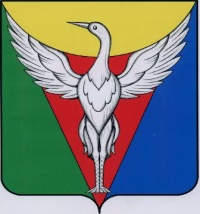 СОВЕТА ДЕПУТАТОВ КРУТОЯРСКОГО СЕЛЬСКОГО ПОСЕЛЕНИЯОКТЯБРЬСКОГО МУНИЦИПАЛЬНОГО РАЙОНА ЧЕЛЯБИНСКОЙ ОБЛАСТИРЕШЕНИЕ_________________________________________________________________                       № 129/1  от 17.10.2019 г.                                                                         Об утверждении публичных слушаний   Проекта планировки и межевания территории для размещения линейного объекта: «Реконструкция моста в посёлке Крутоярский Октябрьского муниципального района Челябинской области» В соответствии с Федеральным законом от 06.10.2003 №131-ФЗ «Об общих принципах организации местного самоуправления в Российской Федерации», статьей 7 Федерального закона от 29.12.2004 №191-ФЗ «О введении в действие Градостроительного кодекса Российской Федерации», статьями 45, 46 Градостроительного кодекса Российской Федерации, Решением Совета депутатов  Крутоярского сельского поселения № 56 от 30.12.2016г. «Об утверждении правила землепользования и застройки Крутоярского сельского поселения», Совет депутатов Крутоярского сельского поселенияРЕШАЕТ:1.Утвердить Проект планировки и межевания территории для размещения линейного объекта: «Реконструкция моста в посёлке Крутоярский Октябрьского муниципального района Челябинской области».2.Настоящее решение  опубликовать в  средствах массовой  информации  и разместить на официальном сайте администрации Крутоярского сельского поселения Октябрьского муниципального района.3.Контроль по исполнению настоящего решения оставляю за собой. Глава  Крутоярского сельского поселения                                                                  А. Л. Колыванов